 ZLÍNSKÝ KRAJSKÝ  FOTBALOVÝ  SVAZ 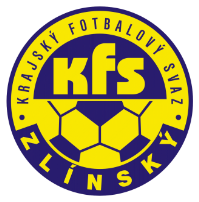 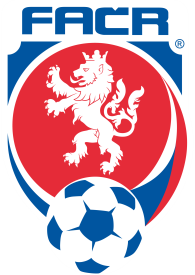 Hradská 854, 760 01 ZLÍN       Tel: 577 019 393Email: lukas@kfszlin.cz  
__________________________________________________________________________DK Zlínského KFS dle § 89 odst. 2 písm. a) zahajuje disciplinární řízeníPříjmení, jméno		ID			číslo utkání			oddílBachůrek Leo			00110494		2017720C2B1505		ÚjezdecKubiš Filip			00021119		2017720C2B1505		ŠumicePleva Michal			00120678		2017720C1A1505		Ad. HulínBrim Ondřej			88120783		2017720A3C1501		KunoviceMarek Tomáš			85082189		2017720A3B1507		Kostelec u Hol.Dostál Michal			90110103		2017720A3B1504		BřezniceSpáčil Josef			78040058		2017720A3B1503		LípaMičola Tomáš			90080114		2017720A3B1502		LužkoviceBartoš Adam			96081384		2017720A3B1502		Slavičín BBližňák Zdeněk			84051819		2017720A3A1502		RatibořSláčik Ondřej			91041246		2017720A3A1502		PrlovDrga Marcel			83020950		2017720A2B1505		NapajedlaHolba Petr			94061161		2017720A2A1504		NedašovSedlačík Jakub			96081454		2017720A2A1503		Val. PříkazyZasedání DK Zl KFS proběhne ve středu 4.4.2018 v 15.00 hodin									Martin Bsonek									předseda DK Zl KFS